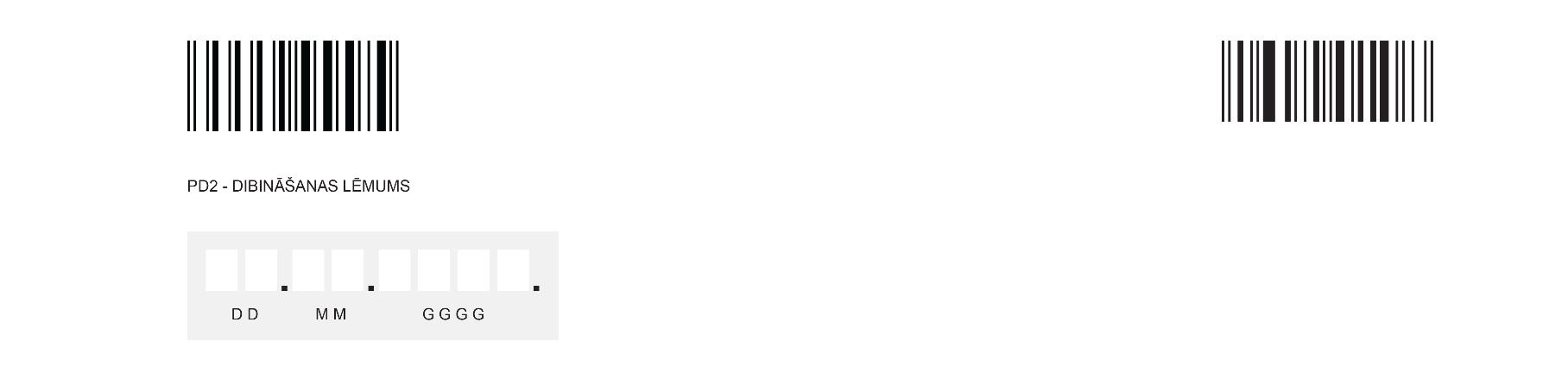 Lēmums par biedrības dibināšanuRīgāBiedrības nosaukums: Biedrība “Rīgas iela 1”Biedrības mērķi:- Nodrošināt Biedrības pārvaldīšanā un/vai apsaimniekošanā nodoto dzīvojamo namu pienācīgu uzturēšanu, tehniskās ekspluatācijas, dzīvojamo un koplietošanas telpu lietošanas un piemājas teritorijas uzturēšanas kārtību, kā arī apmierināt citas Biedrības biedru vajadzības, kas saistītas ar dzīvokļu un dzīvojamo namu koplietošanas telpu izmantošanu.Dibinātāji:Fiziskai personai jānorāda: vārds, uzvārds Jānis Saimnieks							personas kods I 0 I 1 I 0 I 1 I 0 I 1 ı – I 1 I 0 I 0 I 0 I 0 I (ja tāda nav, — dzimšanas datumu, personu apliecinoša dokumenta numuru un izdošanas datumu, valsti un institūciju, kas dokumentu izdevusi)vārds, uzvārds Līga Saimniece							personas kods I 0 I 2 I 0 I 2 I 0 I 2 ı – I 1 I 0 I 0 I 0 I 0 I (ja tāda nav, — dzimšanas datumu, personu apliecinoša dokumenta numuru un izdošanas datumu, valsti un institūciju, kas dokumentu izdevusi)Juridiskai personai vai personālsabiedrībai jānorāda: _______________________________________________________________nosaukums reģistrācijas numurs ı___ı___ı___ı___ı___ı___ı___ı___ı___ı___ı___ıadrese _________________________________________________________Pilnvarojums (ja tāds ir dots) atsevišķiem dibinātājiem (ne mazāk kā diviem) parakstīt statūtus un pieteikumu Uzņēmumu reģistram: _______________________________________________________________vārds, uzvārds_______________________________________________________________vārds, uzvārdsParaksti (VISU Biedrības dibinātāju):________________ /paraksta atšifrējums/________________ /paraksta atšifrējums/